Master TrustGroup Life Assurance Claim FormMASTER TRUSTGROUP LIFE ASSURANCE:  CLAIM FORMINSTRUCTIONS FOR COMPLETION1. Please ensure that this claim form is completed in full and that ALL required documentation is attached.  Failure to do so may result in delays.2.	Please attach all original documents to this claim form.Document Checklist (please tick as appropriate)Original Death Certificate                           	                     	Personal Circumstances Questionnaire     	or original Coroner’s CertificateA copy of the Member’s                              	                     		Payslip(s) evidencing salary (if applicable)    	Expression of Wishes FormA copy of the Member’s Will (if available)	NB: 	Where the benefit being claimed is based on Salary and the Salary is different to that shown on the recent inception/anniversary data, please provide copies of payslips/P60 to validate the claim.Please be aware that on receipt of this claim Risk Assurance Management Limited may need to request additional details from a third party (or parties) in order to validate this claim.We will not meet any claims submitted to us two years after the earlier of the date on which the Trustees first knew of the Member’s death, or the date on which the Trustees could reasonably be expected to have known of the Member’s death.The issue of this form is not an admission of liabilitySECTION 1 - Policy DetailsSECTION 2 - Deceased Member’s DetailsSECTION 3 - Basis of Benefit Calculation Please refer to the “Sum Assured” and “Salary” definitions stipulated in the Policy that relate to the deceased, to ensure that the correct Salary/Benefit is being claimed.SECTION 4 – Principal Employer Declaration We hereby apply to Risk Assurance Management Limited for payment of the Sum Assured claimed.  We declare that the deceased was a Member of the Scheme on the date of death and the particulars provided are correct to our knowledge and belief.  We confirm that payment of this claim will be in full and final settlement and will discharge all liability in respect of this Member under this Contract.Please return this form to: group.risk@ram-ltd.co.uk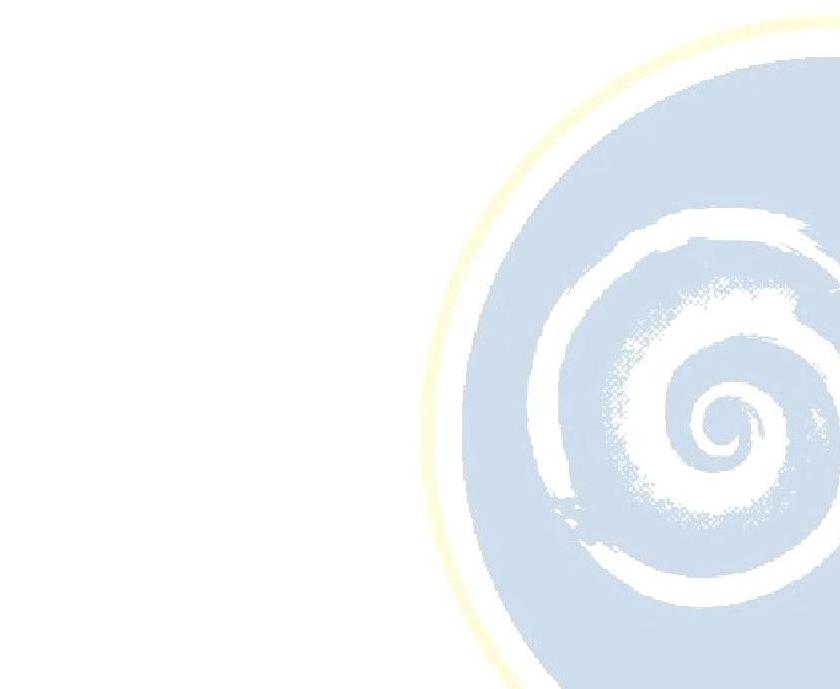 ___Principal Employer’s Name:  Employer’s Name (if different from Principal Employer):  Policy Number:  Scheme Name:  Title: (Mr/Mrs/Miss/Ms/Other)Title: (Mr/Mrs/Miss/Ms/Other)First Name(s): Surname: Date of Birth: Date of Death: Date Employment Commenced: Date First Eligible To Join Scheme:Date Joined Scheme: Date of Last Day Actively at Work:Death Benefit Basis (please tick (a) or (b) below as appropriate)Death Benefit Basis (please tick (a) or (b) below as appropriate)Flat Benefit    ☐ Salary Related    ☐Flat Benefit ClaimedMember’s SalaryMultipleof SalarySum AssuredClaimedPlease detail the Salary/Sum Assured calculation here:  Authorised Signature:Position:This form must be signed by an individual who is authorised to sign for and on behalf of the Principal Employer.   NB:  As part of our Claim process we must be able to verify the signature against specimen signatures held on file.   If in doubt, please contact us or complete an Authorised Signatory Form (available from our website (www.ram-ltd.co.uk) and forward with this Claim.Print Full Name:    On Behalf of The Principal Employer:  Date:  